C. V. Raman Global University-Odisha, Bhubaneswar 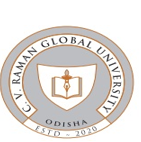 ACADEMIC CALENDAR FOR 2020-21ODD (AUTUMN) Semester1st semester B. Tech, M. Tech, MBA, M. Sc., Ph. D.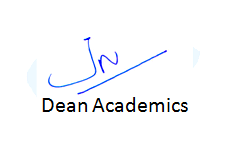 EVENTSDATEWelcome/Orientation/Foundation Course/Induction Programme09.11.2020-13.11.2020Starting date of instruction (Theory and Sessional) Mode of conduction online.16.11.2020 Class Test/Teachers’ Assessment24.12.2020 -31.12.2020 Mid-Term Exams01.02.2021 – 05.02.2021 Completion of Laboratory/Sessional if any by offline mode08.02.2021 – 13.02.2021 Last date submission of Application(Repeat Internal- I & Midterm (Medical ground)10.02.2021 Closing date of Class Room Activities15.02.2021Period for remaining Academic Activities (End Semester Evaluation/Teachers Assessment of Laboratory/Sessional/Project/Comprehensive Viva Voce/Seminar/Dissertation etc.)18.02.2021 – 22.02.2021 Repeat Internal Exams [Class Test and Mid-term Exams]18.02.2021 – 20.02.2021 Online entry of Internal Marks23.02.2021-01.03.2021End Semester Examinations22.02.2021 – 03.03.2021 Semester Break04.03.2021 – 07.03.2021 Publication of Results of Odd (Autumn) Semester Examinations, 2020-2123.03.2021 Application for Rechecking of results and photocopy of Answer Books24.03.2021 – 30.03.2021)Date of Declaration of Rechecking Results08.04.2021 Number of days of instruction (month wise)Number of days of instruction (month wise)NOVEMBER15 days including 2 SundaysDECEMBER30 days including 4 SundaysJANUARY30 days including 5 SundaysFEBUARY15 days including 2 SundaysTOTAL90 days Starting of classes of  Even Semester8.03.2021